Chesterfield Town Football Club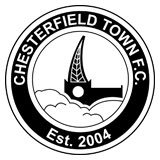 New Member InformationDear Member,                        Welcome to Chesterfield Town Football Club. The following has been put together to provide you with as much information and clarity as possible. From time to time, things may change or be adapted. The club will notify you of any relevant changes/alterations as and when they occur. For more information or to ask any questions please use the information provided in this document. Alternatively, please visit our website www.chesterfieldtownfootballclub.co.uk. The feeder squad is designed as such we can introduce children to the FUN-damentals of football. Our objective, in line with the England DNA model, is to introduce the children to “Ball Mastery” skills through plenty of touches on the ball and fun games.Our main aim as a club is to establish new teams for the forthcoming season. Children that are currently in the Feeder Squad will transition to the main club forming next seasons U7 team. What we need to do is recruit volunteers who are willing to carry out the following roles:Team ManagerAssistant ManagerTeam Administrator The Team Manager and Assistant Manager will be expected to undertake the FA Level 1 Coaching Course which will include the relevant first aid and safeguarding certificates before the team transitions from the Feeder Squad to the main body of the Club. The transition will occur when the winter training ends and Summer training begins (April). Summer and Winter training for the main club is held on a Thursday evening and will be outdoors. Winter training will be held at Brookfield School on the 3g pitch. Our club pitch allocator will advise the team manager of their slot nearer the time. Summer training will be held at Stand Road Park (subject to the weather). The team administrator will be responsible for setting up and maintaining a team bank account, distributing and collecting information (such as registration forms) and other ad-hoc requirements such as attending meetings.  Please note, all the above are subject to an interview with a committee member and the completion of a full FA DBS check. In order to enable enough time for the relevant processes to be completed we will need to above volunteers in place in principle by the January before the April transition. Full support of the club will be given to any new volunteer that is willing to step up and undertake the above roles. As a collective, the team management structure will be expected to uphold all club policies and procedures and carry out their roles with honesty, integrity and professionalism at all times with a focus on following the club ethos’ as detailed in the handbook. This includes strict compliance to policies such as Safeguarding, Equality, Anti Bullying, codes of conduct, league rules and any other processes issued by the FA, League and the Club. Upon transition (and the successful completion of the relevant courses) the team will be issued with equipment such as footballs, cones, bibs, first aid kit, match ball and a pump. Kit will need to be organised by the team itself by finding a sponsor to pay for it.   We will provide, where practicable, an indoor training facility for the winter months (October to April) For the feeder squad ONLY. For the remainder of the time, and for the rest of the club, training will be outdoors subject to the weather.  Once transition to the main club has occurred, each player will have to pay £25 registration fee to the club’s central bank account. This covers league entry, admin fees and insurance and affiliation contribution. Thereafter, subs are £20 per month (due before the 7th of each month to the team bank account). This covers winter training, weekly match, equipment, gift at Christmas, end of season presentation, participation trophy and summer tournament entry. If anything outside of the above is desired the team must seek sponsorship or carry out fundraising events as a team in order to pay for it.     To view a copy of any of the club’s policies and handbook please visit our website as detailed above or email a committee member whose contact details can also be found on the website.Key Safeguarding Points and Club RulesAny concerns MUST be reported IMMEDIATELY to the Child Welfare OfficerNo one under ANY circumstances that hasn’t undertaken a valid DBS check and Safeguarding Course is permitted on the pitches/courts with the childrenParents must stay off the courts at Brookfield and the pitches during summer trainingSpectators must remain behind the respect lines/ropes/barriers at all times Support both teams and applaud good playDo not shout instructions Do not cheer like it’s a cup final. These are kids playing a gameLeave the ref alone – it’s not the premier league and in most cases, they are kids too. There is a massive shortage on ref’s in the grassroots game due to the abuse they get from spectators so we need to encourage them as much as we can. Let the managers give the feedbackDO report any behaviour to the team Manager or Child Welfare Officer that causes concernRemember your behaviour and actions reflect on the clubViolations of rules, guidelines and procedures will result in you being asked to attend a hearing where you may be told to leave the clubEnjoy it. Embrace the club playing philosophy and have fun on the journey. Your child won’t become a superstar overnight so don’t put that pressure on them nor the club. We believe in long term growth, progression and development. Ronaldo wasn’t born great – he practiced for hours each day to achieve the things he has.  Don’t offer rewards for goals scored, assists etc. Reward with positivity as it really makes a huge difference. We want kids to enjoy the game, play positively, develop confidence, master the ball and make good decisions on the pitch. Not selfish decisions because they want a new skin on FortniteNo energy drinks. Water or Juice only please. Any energy drinks will be put in the binAny grandparents, friends or relatives that you bring to a club event, training session or game it is YOUR responsibility to make them aware of the rulesResults for non-competitive/mini soccer (u7-u11) MUST NOT be published or shared on social mediaOnly photograph and publish pictures of your own child. Some children are protected and we all have a duty of care to ensure it stay that wayStay calm, in any situation, and report poor practices and behaviours immediatelyNo more than a 2 - school year age gap between players in the same game. Anything outside of this invalidates the club’s insuranceANY complaints must be directed internally to the Club. Do not direct message leagues or comment on social media pages of leagues. Violation of this rule will result in a hearing where your membership may be terminated.If any of the above isn’t to your satisfaction then Chesterfield Town is not the club for you